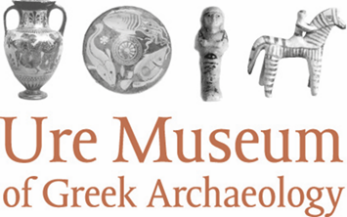 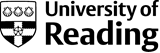 	Volunteer Application FormPersonal InformationPersonal InformationPersonal InformationPersonal InformationPersonal InformationTitle:Title:Forename:Forename:Surname:AddressAddressAddressAddressAddressTel No.                                  Tel No.                                  Tel No.                                  Mobile Phone No.Mobile Phone No.Email Address:Email Address:Email Address:Are you over 18?Are you over 18?Emergency contact details Emergency contact details Emergency contact details Emergency contact details Emergency contact details Title:Title:Forename:Forename:Surname:Relationship to you:Relationship to you:Mobile Phone No.Mobile Phone No.Email Address:Some volunteering opportunities may involve work or contact with vulnerable adults and children – known as Regulated Activity – a potential volunteer may be required to complete a Disclosure and Barring Service (DBS) check. All convictions, however old, must be declared. Convictions do not necessarily stop you from volunteering and this can be discussed in more detail at your volunteer interview.Do you have an unspent criminal conviction?                    YES                        NODo you have any convictions which are exemptunder the 1974 Rehabilitation of Offenders Act?               YES                        NOSome volunteering opportunities may involve work or contact with vulnerable adults and children – known as Regulated Activity – a potential volunteer may be required to complete a Disclosure and Barring Service (DBS) check. All convictions, however old, must be declared. Convictions do not necessarily stop you from volunteering and this can be discussed in more detail at your volunteer interview.Do you have an unspent criminal conviction?                    YES                        NODo you have any convictions which are exemptunder the 1974 Rehabilitation of Offenders Act?               YES                        NOSome volunteering opportunities may involve work or contact with vulnerable adults and children – known as Regulated Activity – a potential volunteer may be required to complete a Disclosure and Barring Service (DBS) check. All convictions, however old, must be declared. Convictions do not necessarily stop you from volunteering and this can be discussed in more detail at your volunteer interview.Do you have an unspent criminal conviction?                    YES                        NODo you have any convictions which are exemptunder the 1974 Rehabilitation of Offenders Act?               YES                        NOSome volunteering opportunities may involve work or contact with vulnerable adults and children – known as Regulated Activity – a potential volunteer may be required to complete a Disclosure and Barring Service (DBS) check. All convictions, however old, must be declared. Convictions do not necessarily stop you from volunteering and this can be discussed in more detail at your volunteer interview.Do you have an unspent criminal conviction?                    YES                        NODo you have any convictions which are exemptunder the 1974 Rehabilitation of Offenders Act?               YES                        NOSome volunteering opportunities may involve work or contact with vulnerable adults and children – known as Regulated Activity – a potential volunteer may be required to complete a Disclosure and Barring Service (DBS) check. All convictions, however old, must be declared. Convictions do not necessarily stop you from volunteering and this can be discussed in more detail at your volunteer interview.Do you have an unspent criminal conviction?                    YES                        NODo you have any convictions which are exemptunder the 1974 Rehabilitation of Offenders Act?               YES                        NOSkills / Interest / ExperienceSkills / Interest / ExperienceSkills / Interest / ExperienceSkills / Interest / ExperienceSkills / Interest / ExperiencePlease provide details of any skills/ qualifications/ interests or experience you think is relevantOther skills or interestsRole applying for:Why do you want to volunteer in this role and what do you hope to gain from it?Where did you find out about volunteering with us? Availability We typically ask for a two hour commitment per week, please let us know your availability below:Availability We typically ask for a two hour commitment per week, please let us know your availability below:Availability We typically ask for a two hour commitment per week, please let us know your availability below:Availability We typically ask for a two hour commitment per week, please let us know your availability below:Availability We typically ask for a two hour commitment per week, please let us know your availability below:MondayMondayAM AM PMTuesdayTuesdayAMAMPMWednesday Wednesday AMAMPMThursday Thursday AMAMPM Friday Friday AMAMPMReferencesReferencesReferencesReferencesReferencesPlease provide the names and contact details of two people who we may contact as referees.Please provide the names and contact details of two people who we may contact as referees.Please provide the names and contact details of two people who we may contact as referees.Please provide the names and contact details of two people who we may contact as referees.Please provide the names and contact details of two people who we may contact as referees.Name:Address: Tel No:Email: Relationship to you:Name:Address: Tel No:Email: Relationship to you:Name:Address: Tel No:Email: Relationship to you:Name:Address: Tel No:Email: Relationship to you:Name:Address: Tel No:Email: Relationship to you:DeclarationI have read and understood the Ure Museum volunteer policy. I declare that the information I have provided is correct.  Signature:                                                                                                           Date:	Data ProtectionVolunteers’ personal data is held securely at the Ure Museum and will not be shared with third parties, in line with University of Reading’s Data Protection and GDPR guidelines. For more information, go to http://www.reading.ac.uk/internal/imps/ and our museum volunteer policy.Equal Opportunities MonitoringThe University of Reading operates a policy of equal opportunity and fair treatment for volunteers.  To assist us in monitoring this policy, and for this reason only, applicants are asked to give details of their ethnic origin, gender and any disability.  Your answers to these questions will help us maintain fair selection for all.Gender (Sex Discrimination Act 1975)Male                                                                         Female                                        Ethnic Origin (Race Relations Act 1976)Please tick the box that best describes you:Asian or Asian BritishIndian                                   Pakistani                             Bangladeshi                Asian          Other (Please state)                       Black or Black BritishCaribbean                              African                              Black                                                                                    Other (Please state)                        MixedWhite & Black Caribbean        White & Black African        White & Asian             Mixed                      Other (Please state)                        Other Ethnic GroupsChinese                                 Other Ethnic Groups (please state)                      WhiteBritish                                  Irish                                    Other White Background (please state)               Do not wish to declare            Age14-18            19-24             25-44            44-64            65 or over              Prefer not to sayDisability Discrimination ActWe welcome applications from people with disabilities.  The Disability Discrimination Act defines disability as “any physical or mental impairment which has a substantial and long term adverse effect on his or her ability to carry out normal day-to-day activities”.Do you consider yourself to have a disability which falls within this definition?                   YES  NO If yes, please give details:Is there anything about your disability which is relevant to this role?                                 YES  NO If yes, please give details:Would the provision of any aids or adaptations assist you in carrying out the role?             YES  NO If yes, please give details:Is there anything we need to know about your disability in order to provide you with         YES  NO any help you may need for the interview, e.g. a sign language interpreter, or an easily accessible interview room)?If yes, please give details:Please continue on a separate sheet if necessary.